You are hereby summonsed to attend the February Monthly Meeting of the Hawthorn Parish Council which will be held at 7pm on Monday February 17th, 2020 in the Community Centre.AGENDAApologies: To receive apologies and to approve reasons for absence.Declarations of InterestTo notify of any item on the agenda in which you may have an interest Minutes: To approve the Minutes of the November Monthly Meeting held 20th January 2020Matters of Information 	Reports   Police  Co. Cllr.  Community Centre        Annual Report 2019 / 2020  Any other reportsPublic ParticipationResidents are invited to give their views and comments to the Parish Council on issues on this agenda.Correspondence / emails  Financial:  To endorse the monies to be paid by the Clerk since the last meeting / Bank reconciliationTraining EventsCurrent Planning ApplicationsEvents / InformationNorman Hughes AwardVE Day CelebrationsAnnual Parish MeetingKeeping You in the Know Progress reportDate of the next meeting:  Annual Parish Meeting 7pm Monday March 16th 2020Monthly Meeting following the meeting as aboveLesley Swinbank (Parish Clerk)  10th February 2020The Press and Public are very welcome to attend this meeting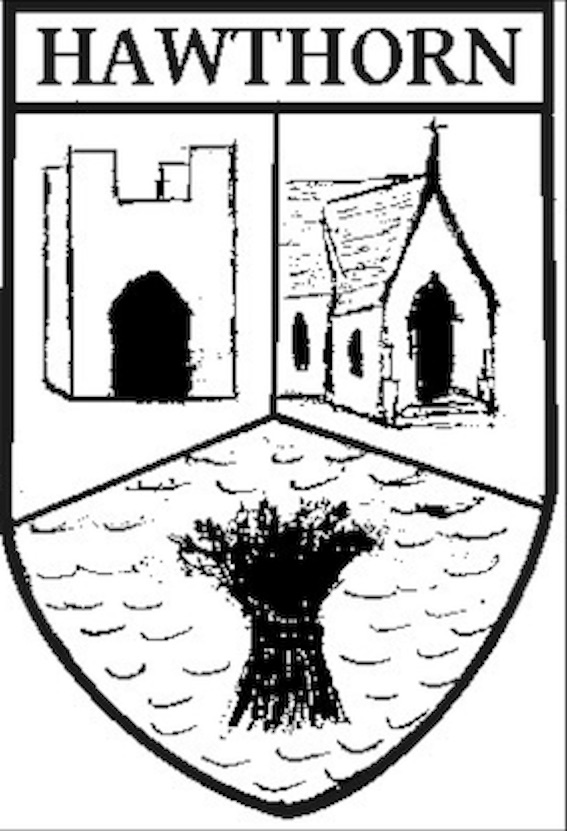 Hawthorn Parish CouncilChairman: Cllr. A. AskewClerk to the Council: Lesley Swinbank MBA, FSLCCSpringwell House, Spring Lane, Sedgefield Co. Durham. TS21 2HSTel. 01740 622429Email: clerk@hawthornparish.co.uk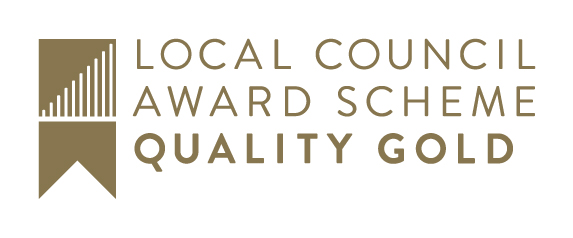 